WORKSHEET for completing the ONLINE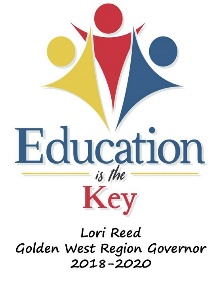 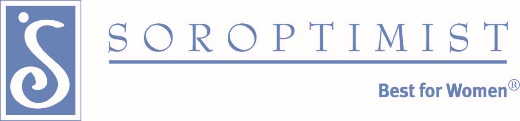 Healthy Club Report for the Golden West RegionDate: ________ District: ____ Club: SI_______________________________ President: _____________________________________________________The following are topics used by Soroptimist International of the Americas, Inc. leadership to guide discussions with region leaders regarding the status of each club in the region.  To complete the ONLINE report:  Go to www.goldenwestregion.org  Click on the Surveys button.  The FINAL Report is due 2/1/19 from each club.Guidelines Supporting LeadershipYesNoCommentsClubs have a president and president-elect who will become president.  The club is able to present a full slate for elected offices and able to fill appointed positions including program, fundraising, membership and public awareness chairs. President and president-elect attend Leadership Training Retreat. Club pays for attendance.President and president-elect attend Fall Meeting. Club pays for attendance.President and president-elect attend Spring Conference. Club pays for attendance.President and president-elect attend SIA Convention.  SI Convention. Club pays for attendance.Club president participates in district/region conference calls.Club holds discussions, programs, and/or workshops to develop member leadership skills (public speaking, strategic planning, conflict resolution, team- building).Club has a strategic plan that supports the GWR and SIA plans.Guidelines Supporting FinancesClub is financially solvent.  Club assesses how long financial assets/structure of the region can sustain if there is no increase in membership, or a decrease in membership.Club has financial reports available to members and/or SIA and GWR if requested.  Club has a budget and an annual audit.Guidelines Supporting Program/Mission Club participates in Live Your Dream: Education and Training Awards for Women.  #    &    $Club participates in Dream It, Be It: Career Support for Girls.Club members have joined liveyourdream.org.Club/members participate in region and federation online surveys.Club participates in Club Giving.Club participates in Founders Pennies. Club members participate in Laurel Society. Club members support GWR Dream Makers.Club donates basket/funds toward Spring Conference fundraising events.Guidelines Supporting Public AwarenessClub uses Soroptimist online tools for success. Club has current website.  Club uses Club Express. Club has current Facebook presence. Club uses other social media platforms. If Yes, Please List. Club participates in Soroptimist Celebrating Success.Guidelines Supporting MembershipHow many members last year?  How many members this year?  Are they the same members? Club has a recruitment event.  Club has used GWR recruitment funds.Club has strategic plan to increase membership. Club has strategic plan to retain members.Club members attend Leadership Training Retreat.  Club pays for attendance.Club members attend Fall Meeting.  Club pays for attendance. Club members attend Spring Conference. Club pays for attendance.Club uses Soroptimist club email and has members update email addresses of individual members on the SIA website system.Club responds to SIA Introduction form for potential member.  #received/contactedClub expresses interest in chartering new clubs in local community. Club Strengths and SuccessesClub Strengths and SuccessesClub Strengths and SuccessesClub Strengths and SuccessesClub Challenges.Club Challenges.Club Challenges.Club Challenges.Club Input for Improving the Soroptimist ExperienceClub Input for Improving the Soroptimist ExperienceClub Input for Improving the Soroptimist ExperienceClub Input for Improving the Soroptimist Experience